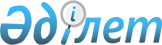 О присвоении высших квалификациoнных классов некоторым судьям судов Республики КазахстанУказ Президента Республики Казахстан от 27 декабря 1999 года № 314

      В соответствии с подпунктом 13) статьи 44 K951000_ Конституции Республики Казахстан, Положением о квалификационных классах судей судов Республики Казахстан, утвержденным Указом Президента Республики Казахстан U973677_  от 15 октября 1997 года № 3677, постановляю:     1. Присвоить высший квалификационный класс судьи:     Карпенко Валентине Дмитриевне - судье Актюбинского областного суда     Кыдырбаеву Куанышбаю - председателю судебной коллегии по хозяйственным делам Алматинского областного суда     Тохметову Булату Тохметовичу - судье Алматинского городского суда.     2. Настоящий Указ вступает в силу со дня подписания.     ПрезидентРеспублики Казахстан     
					© 2012. РГП на ПХВ «Институт законодательства и правовой информации Республики Казахстан» Министерства юстиции Республики Казахстан
				